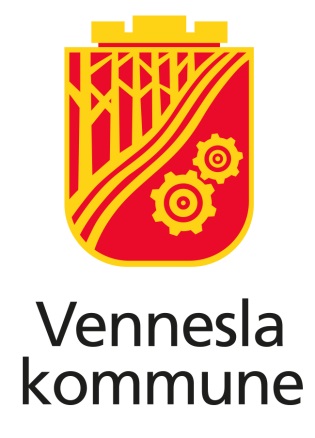 Aktivitetsplan etter opplæringsloven § 9aDet henvises til meldeskjema/muntlig klage mottatt: ______________  (dato)Elevens navn: _______________________________ 	Klasse: ____________________Aktivitetsplanen bygger på følgende lovregler:Opplæringsloven § 9 A-2. Retten til eit trygt og godt skolemiljø
«Alle elevar har rett til eit trygt og godt skolemiljø som fremjar helse, trivsel og læring».For utfyllende beskrivelse, se opplæringsloven § § 9 A-3 og 9 A-4
Mål for eleven:
Elevens beskrivelse av faktiske forhold:
Skolens vurdering:Hva er opprettholdende faktorer?
Dokumentasjon:
(Dato + kort notat fra samtaler + henvise til referat fra møter, referere kartleggingstiltak osv.)
Hvilke tiltak settes inn for å nå målet?Elevens ønsker /tanker for å bli trygg må vurderes og vektes.Når skal tiltakene gjennomføres?Hvem har ansvar for å gjennomføre tiltakene?Når skal tiltakene evalueres?

Dokumentasjon: Hva gjør skolen for å oppfylle aktivitetsplikten?Aktivitetsplikten består av:
Plikt til å følge medPlikt til å gripe innPlikt til å varsle rektor ved bruk av meldeskjema (se vedlegg)Plikt til å undersøke sakenPlikt til å sette inn tiltakSted: ___________________    Dato: _______________  Underskrift:_____________________